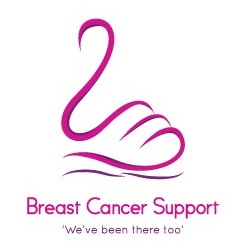 Breast Cancer Support Friend: Subscription Renewal/New SubscriptionName ___________________________________________________________________Street Address ____________________________________________________________Suburb & City ________________________________________Post code_____________Phone ________________________________ Email _____________________________

Membership:  □ I would like FREE membership to BCS
Donation:        □ I would like to make a donation $_________________

My donation has been paid : 
□ online at www.breastcancersupport.co.nz

□ by direct credit to Breast Cancer Support Inc. ANZ a/c 06-0222-0175754-00
(please enter your last name in the Reference section)

□ by cheque to Breast Cancer Support Inc, PO Box 10150, Dominion Road, Auckland 1446

□ cash

I agree to BCS emailing me: 
□ the quarterly newsletter  	 □ notices of upcoming events and news  
My receipt (if donating by direct credit, by cheque, or in cash):  
□ email to me                    □ post to me             □ I do not need a receiptPlease complete this form and return to us at support@breastcancersupport.co.nz, or by post to the address below.Thank you for supporting us. Donations over $5 are tax deductible